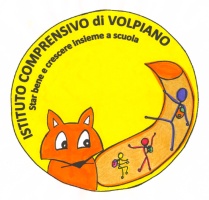                                                                                     All’ Istituto Comprensivo                                                                                                                 di VOLPIANOOGGETTO:  Richiesta certificato di iscrizione/frequenzall/la sottoscritto/a     ______________________________________________________________genitore del minore _______________________________________________________________nato/a  a _____________________________________ il _________________________________frequentante la classe __________________________ plesso______________________________RICHIEDEcertificato di iscrizionecertificato di frequenzaVolpiano, __________________  Firma   _____________________________